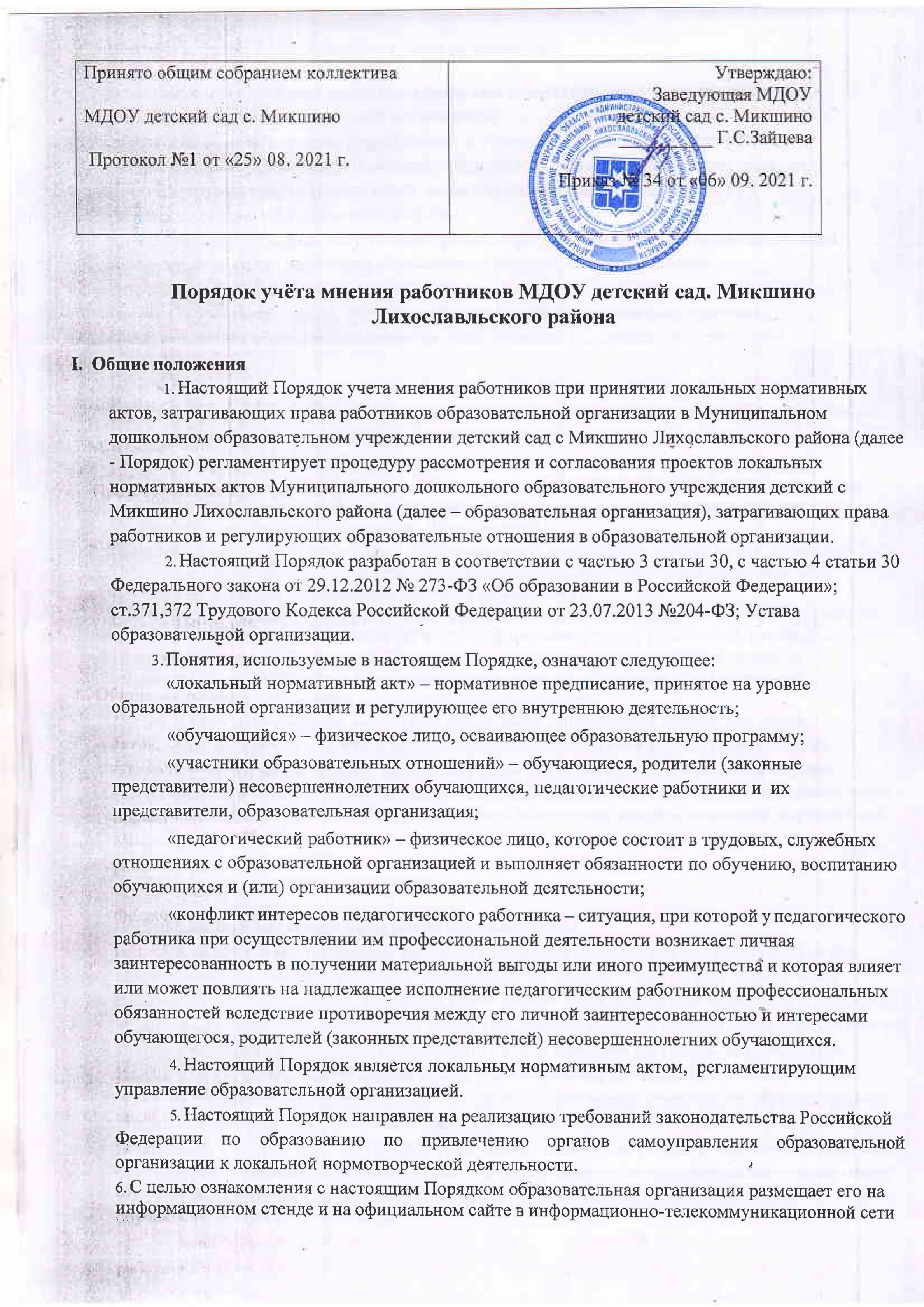  «Интернет» (далее – сайт образовательной организации).II. Рассмотрение согласование проектов локальных нормативных актов, затрагивающих права работников образовательной организации2.1.Образовательная организация разрабатывает и утверждает локальные нормативные акты поосновнымвопросаморганизациииосуществленияобразовательной,трудовой деятельности.2.2.Проекты локальных нормативных актов, затрагивающие права работников могут разрабатываться по следующим направлениям:разработкаипринятиеправилвнутреннеготрудовогораспорядкаобразовательнойорганизации;соответствие качества подготовки обучающихся установленным требованиясоответствие применяемых форм, средств, методов обучения и воспитания возрастным, психофизическим особенностям, склонностям, способностям, интересам и потребностям обучающихся;создание безопасных условий обучения, воспитания обучающихся, присмотра и уходаза воспитанниками, их содержания в соответствии с установленными нормами, обеспечивающими жизнь и здоровье обучающихся(воспитанников);соблюдение прав и свобод работников и др.2.3.Руководитель образовательной организации (далее – руководитель) до утверждения локального нормативного акта направляет его проект и обоснование по нему в представительный орган работников образовательной организации. (Приложение1) 2.4.Представительный орган работников образовательной организации должен в срок не позднее пяти рабочих дней с момента получения документов рассмотреть и направить руководителю свое мотивированное мнение в письменной форме. (Приложение2) 2.5.Если представительный орган работников образовательной организации не согласен с проектом локального нормативного акта или хочет внести предложения по его улучшению, руководитель обязан в течение трех рабочих дней после получения мотивированного мнения провести дополнительные консультации с представительным органом работников образовательной организации в целях достижения взаимоприемлемого решения.2.6.При не достижении согласия, возникшие разногласия оформляются протоколом, после чегоруководительимеетправопринятьлокальныйнормативныйактсучётомданныхразногласий.2.7В случае, если представительный орган работников образовательной организации выразил согласие с проектом локального нормативного акта, либо если мотивированное мнение не поступило в указанный предыдущим пунктом срок, руководитель имеет право принять локальный нормативный акт.III.  Конфликт интересов педагогического работникаВ случаи возникновения конфликта интересов педагогического работника(ов) при несоблюдении или недобросовестном соблюдении законодательства в сфере образования, трудового законодательства и локальных нормативных актов, споры и конфликты урегулируются комиссией по урегулированию споров между участниками образовательных отношений, созданной в образовательной организации. Деятельность данной комиссии регулируется Положением о комиссии по урегулированию споров между участниками образовательных отношений.Решение комиссии по урегулированию споров между участниками образовательных отношений является обязательным для всех участников образовательных отношений и подлежит исполнению в сроки, предусмотренные Положением о комиссии по урегулированию споров между участниками образовательных отношений. Решение комиссии по урегулированию споров между участниками образовательных отношений может быть обжаловано в установленном законодательством Российской Федерации порядке.IV. 	Права и обязанности руководителя и работников образовательной организации при рассмотрении и согласовании проектов локальных нормативных актов, затрагивающих права работников образовательной организации 1. Руководитель имеет право: Определять потребность в разработке тех или иных локальных нормативных актов , затрагивающих права работников образовательной организации; формировать направления внутренней нормотворческой деятельности с учётом мнения других участников образовательных отношений; утверждать локальные нормативные акты в соответствии с Уставом; привлекать к разработке локальных нормативных актов представителей компетентных сторонних организаций, специалистов и экспертов в определённых областях, связанных с деятельностью образовательной организации; осуществлять руководство и контроль за разработкой локальных нормативных актов. 2. Руководитель обязан: руководствоваться в своей деятельности Конституцией Российской Федерации, законодательством в сфере образования, трудовым законодательством и подзаконными нормативными правовыми актами , затрагивающими права работников; учитывать мнения участников образовательных отношений и других заинтересованных сторон в процессе разработки и утверждения локальных нормативных актов; 3) соблюдать права и свободы других участников образовательных отношений. 3. Работники образовательной организации имеют право: на уважение человеческого достоинства, защиту от всех форм физического и психического насилия, оскорбления личности, охрану жизни и здоровья; участвовать разработке и обсуждении локальных нормативных актов, затрагивающих права работников образовательной организации, высказывать своё мнение, давать предложения и рекомендации; участвоватьвустановленномпорядкевсогласованиилокальныхнормативныхактов; обращаться в комиссию по урегулированию споров между участниками образовательных отношений; обжаловать локальные нормативные акты в установленном законодательством Российской Федерации порядке; отстаивать свои интересы в органах государственной власти и судах; использовать не запрещённые законодательством Российской Федерации иные способы защиты своих прав и законных интересов. 4. Работники образовательной организации обязаны: 1) уважать и соблюдать права и свободы других участников образовательных отношений. 